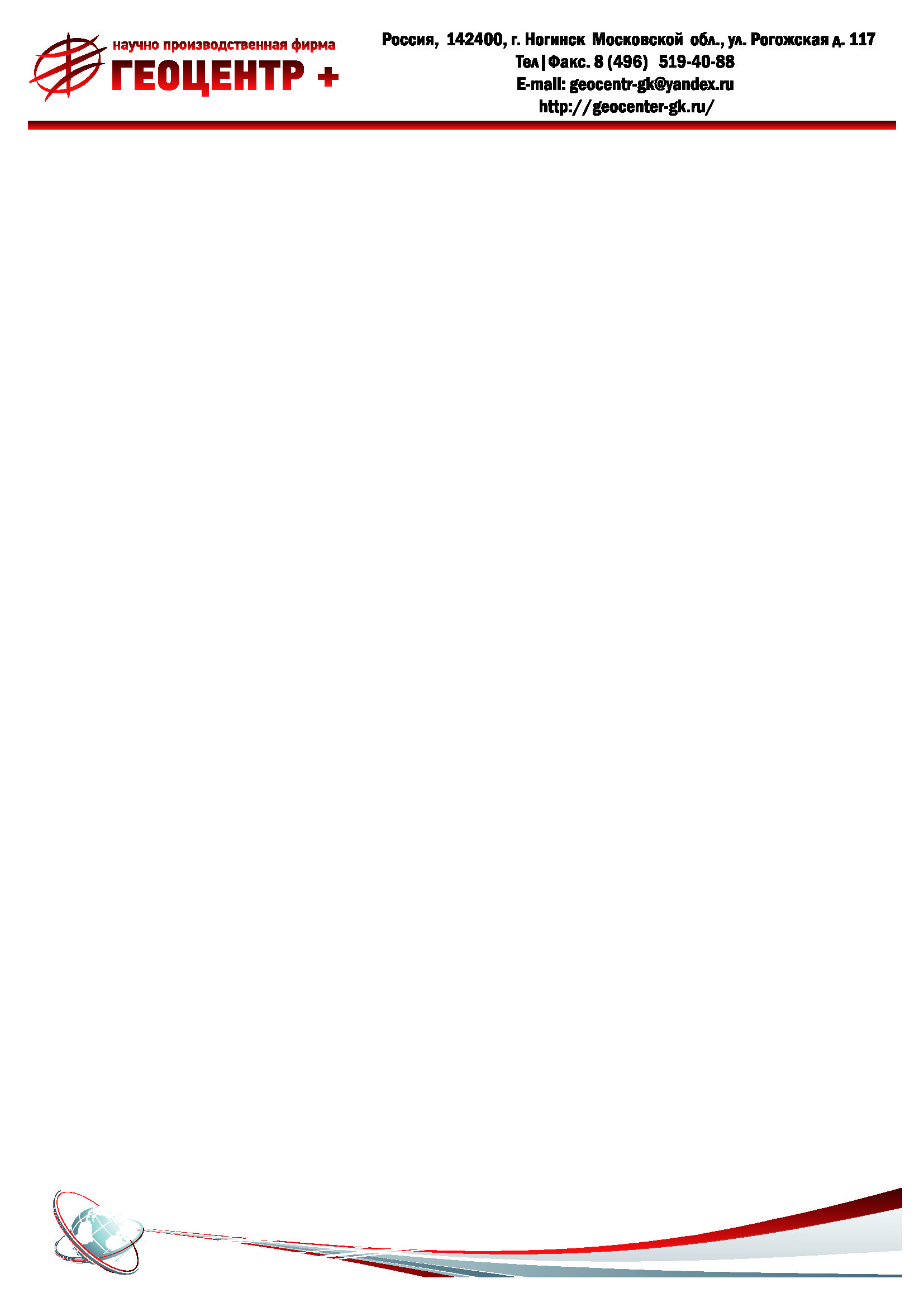 Заказчик: Администрация Петушинского района Владимирской областиМуниципальный контракт:№ 0128300006020000045_219170 от 10.07.2020 г.Разработка проекта Генерального плана и Правил землепользования и застройки муниципального образования Пекшинское Петушинского района1 СТАДИЯПодготовка проекта Генерального плана муниципального образования Пекшинское Петушинского районаТом 1. Книга 1 Положение о территориальном планировании. Муниципальное образования Пекшинское Петушинского районаДиректорООО «НПФ «Геоцентр+»                                                                           В.А. ДудкоСОСТАВ ПРОЕКТАОглавлениеВВЕДЕНИЕРазработка проекта Генерального плана осуществляется в составе работы, направленной на разработку проекта Генерального плана и Правил землепользования и застройки муниципального образования Пекшинское Петушинского района, и выполняется по заказу Администрации Петушинского района Владимирской области в соответствии с Муниципальным контрактом № 0128300006020000045_219170 от 10.07.2020 г. и с утверждённым Техническим заданием.Муниципальный контракт заключен между Администрацией Петушинского района Владимирской области, с одной стороны, и ООО «НПФ «Геоцентр+», с другой.Основанием для разработки плана Пекшинского сельского поселения Петушинского района Владимирской области являются:- Градостроительный кодекс Российской Федерации от 29.12.2004 № 190-ФЗ;- Федеральный закон от 29.12.2004 № 191-ФЗ «О введении в действие Градостроительного кодекса Российской Федерации»;- Федеральный закон от 29.07.2017 № 280-ФЗ «О внесении изменений в отдельные законодательные акты Российской Федерации в целях устранения противоречий в сведениях государственных реестров и установления принадлежности земельного участка к определенной категории земель»;- Земельный кодекс Российской Федерации от 25.10.2001 № 136-ФЗ.Генеральный план является градостроительным документом, определяющим в интересах населения и государства условия формирования среды жизнедеятельности, направления и границы развития территорий как внутри населённого пункта, так и на прилегающих территориях, установление и изменение границ населенного пункта, функциональное зонирование территорий, развитие инженерной, транспортной и социальной инфраструктур, градостроительные требования к сохранению объектов историко-культурного наследия и особо охраняемых природных территорий, экологическому и санитарному благополучию.Территориальное планирование осуществляется в соответствии с действующим федеральным и региональным законодательством, муниципальными правовыми актами и направлено на комплексное решение задач развития и решение вопросов местного значения как Пекшинского сельского поселения, так и Петушинского района Владимирской области в целом.Нормативно-правовая база:- «СП 42.13330.2011. Свод правил. Градостроительство. Планировка и застройка городских и сельских поселений. Актуализированная редакция СНиП 2.07.01-89*» (утвержденный Приказом Министерством регионального развития Российской Федерации от 28.12.2010 № 820);- Градостроительный кодекс Российской Федерации от 29.12.2004 № 190-ФЗ;- Федеральный закон от 25.06.2002 № 73-ФЗ «Об объектах культурного наследия (памятниках истории и культуры) Российской Федерации»;- приказ Министерства регионального развития Российской Федерации от 26.05.2011 № 244 «Об утверждении методических рекомендаций по разработке проектов Генеральных планов поселений и городских округов»;- приказ Министерства экономического развития Российской Федерации от 09.01.2018 № 10 «Об утверждении Требований к описанию и отображению в документах территориального планирования объектов федерального значения, объектов регионального значения, объектов местного значения и о признании утратившим силу приказа Министерства экономического развития России от 7 декабря 2016 г. № 793»;- приказ Министерства регионального развития Российской Федерации от 02.04.2013 № 123 «Об утверждении технико-технологических требований к обеспечению взаимодействия федеральной государственной информационной системы территориального планирования с другими информационными системами»;- приказ Министерства экономического развития Российской Федерации от 01.09.2014 № 540 «Об утверждении классификатора видов разрешенного использования земельных участков»;- Постановление Правительства Российской Федерации от 12.10.2006 г. № 611 «О порядке установления полос отвода и охранных зон, железных дорог»;- Схема территориального планирования Российской Федерации в области федерального транспорта (железнодорожного, воздушного, морского, внутреннего водного транспорта) и автомобильных дорог федерального значения, утвержденная распоряжением Правительства Российской Федерации от 19.03.2013 № 384-р;- Схема территориального планирования Российской Федерации в области здравоохранения, утвержденная распоряжением Правительства Российской Федерации от 28.12.2012 № 2607-р;- Схема территориального планирования Российской Федерации в области федерального транспорта (в части трубопроводного транспорта), утвержденная распоряжением правительства Российской Федерации от 06.05.2015 № 816-р;- Схема территориального планирования Владимирской области, утвержденная Постановлением Губернатора Владимирской области от 20.01.2012 № 41;- Схема территориального планирования муниципального образования «Петушинский район» Владимирской области, утвержденная решением Совета народных депутатов Петушинского района от 20.09.2012 № 91/9;- Генеральный план муниципального образования «Пекшинское сельское поселение», утвержденный решением Совета народных депутатов Пекшинского сельского поселения от 31.10.2012 № 45/13;- Правила землепользования и застройки муниципального образования «Пекшинское сельское поселение», утвержденные решением Совета народных депутатов Пекшинского сельского поселения от 31.01.2014 № 4/1 и от 25.12.2012 № 8/12;- Местные нормативы градостроительного проектирования муниципального образования «Пекшинское сельское поселение» Петушинского района Владимирской области, утвержденные решением Совета народных депутатов Петушинского района Владимирской области от 29.08.2018 № 77/10;- Областные нормативы градостроительного проектирования «Нормативы градостроительного проектирования Владимирской области» утвержденные постановлением Департамента строительства и архитектуры администрации Владимирской области от 18.07.2016 № 04;- другие нормативно-правовые федеральные, региональные и муниципальные правовые акты.Цели и задачи территориального планированияПроект Генерального плана Пекшинского сельского поселения Петушинского района Владимирской области разрабатывается в целях:–	определения долгосрочной стратегии и этапов градостроительного планирования развития территории поселения на основе комплексной оценки социально-экономического, природно-климатического, экологического состояния поселения, его ресурсного потенциала;–	выбора оптимального решения архитектурно-планировочной организации и функционального зонирования территории поселения и входящих в него населенных пунктов;–	создания условий для планировки территории муниципального образования обеспечения прав и законных интересов физических и юридических лиц, в том числе правообладателей земельных участков и объектов капитального строительства;–	внесения сведений в Единый государственный реестр недвижимости о внесении изменений в правила землепользования и застройки в части установления (изменения) градостроительного регламента, установление (изменения) границ территориальных зон.Разработка проекта Генерального плана Пекшинского сельского поселения Петушинского района Владимирской области вызвана необходимостью:–	разработки обновленной градостроительной документации сельских поселений Петушинского района Владимирской области, с учетом требований действующего законодательства;–	приведения Генерального плана и Правил землепользования и застройки Пекшинского сельского поселения Петушинского района Владимирской области в соответствие с утвержденными схемами территориального планирования Российской Федерации;–	прохождения по территории Пекшинского сельского поселения Петушинского района Владимирской области полосы резервирования для строительства высокоскоростной железнодорожной магистрали Москва – Казань – Екатеринбург;–	анализа и уточнения границ зон с особыми условиями использования территории;–	предложений и замечаний по заявлениям (обращениям) физических и юридических лиц, Администрации Пекшинского сельского поселения Петушинского района Владимирской области и других организаций.Перечень планируемых объектов местного значенияСведения о видах, назначении, наименованиях и основных характеристиках планируемых объектов местного значения в области отдыха и туризма для реализации иных полномочийСведения о видах, назначении, наименованиях и основных характеристиках планируемых объектов местного значения в области газоснабжения населения для реализации иных полномочийСведения о видах, назначении, наименованиях и основных характеристиках планируемых объектов местного значения в области водоснабжения и водоотведения населения для реализации полномочия в сфере водоснабжения и водоотведения, предусмотренные Федеральным законом «О водоснабжении и водоотведении»Перечень планируемых объектов федерального значения**Планируемые объекты федерального значения отображаются в информационных целях и не являются утверждаемыми.Перечень планируемых объектов регионального значения****Планируемые объекты регионального значения отображаются в информационных целях и не являются утверждаемыми.Параметры функциональных зон, а также сведения о планируемых для размещения в них объектах федерального значения, объектах регионального значения, объектах местного значения, за исключением линейных объектовПриложение. Описание местоположения границПредставлено в виде файла  - сведения, предусмотренные п.3.1 ст.19, п.5.1 ст.23 и п.6.1 ст.30 Градостроительного кодекса Пекшинское.docx№Название чертежа (документа)Проект Генерального плана муниципального образования Пекшинское Петушинского района (1 стадия)Том 1. Книга 1 Положение о территориальном планировании. Муниципальное образования Пекшинское Петушинского районаТом 1. Книга 2 Материалы по обоснованию проекта Генерального плана муниципального образования Пекшинское Петушинского районаЛист ГП 1.1. Карта планируемого размещения объектов местного значения муниципального образования Пекшинское Петушинского района. Масштаб 1:10 000Лист ГП 1.2. Карта границ населенных пунктов (в том числе границ образуемых населенных пунктов), входящих в состав муниципального образования Пекшинское Петушинского района. Масштаб 1:10 000Лист ГП 1.3. Карта функциональных зон муниципального образования Пекшинское Петушинского района. Масштаб 1:10 000Лист ГП 1.4. Карта современного использования территории муниципального образования Пекшинское Петушинского района. Масштаб 1:10 000Проект Правил землепользования и застройки муниципального образования Пекшинское Петушинского района (2 стадия)Том 2 Книга 1. Правила землепользования и застройки муниципального образования Пекшинское Петушинского районаЛист ПЗЗ 1.1 Карта градостроительного зонирования муниципального образования Пекшинское Петушинского района. Масштаб 1:10 000№п/п№ на карте КодобъектаНаименованиеМестоположениеНаименование функциональной зоныОсновные характеристикиНазначениеПланируемый срок ввода в эксплуатациюЗоны с особыми условиями использования территории12345678910124.52.1602010602База отдыхаВладимирская область, Петушинский район, Пекшинское сельское поселение, Жилая зонаПо заданию на проектированиеОбеспечение условий для отдыха населения2030Не устанавливаются№п/п№ на картеКодобъектаНаименованиеМестоположениеНаименование функциональной зоныОсновные характеристикиНазначениеПланируемый срок ввода в эксплуатациюЗоны с особыми условиями использования территории1234567891015.83.1602040514Пункт редуцирования газа (ПРГ)Владимирская область, Петушинский район, Пекшинское сельское поселение, д. БабаниноЖилая зонаПо заданию на проектированиеОбеспечение газоснабжением населения2030Охранные зоны газопроводов и систем газоснабжения (10 м)15.83.2602040514Пункт редуцирования газа (ПРГ)Владимирская область, Петушинский район, Пекшинское сельское поселение, д. ТуйковоЖилая зонаПо заданию на проектированиеОбеспечение газоснабжением населения2030Охранные зоны газопроводов и систем газоснабжения (10 м)15.83.3602040514Пункт редуцирования газа (ПРГ)Владимирская область, Петушинский район, Пекшинское сельское поселение, п. БолдиноЖилая зонаПо заданию на проектированиеОбеспечение газоснабжением населения2030Охранные зоны газопроводов и систем газоснабжения (10 м)15.83.4602040514Пункт редуцирования газа (ПРГ)Владимирская область, Петушинский район, Пекшинское сельское поселение, д. МарковоЖилая зонаПо заданию на проектированиеОбеспечение газоснабжением населения2030Охранные зоны газопроводов и систем газоснабжения (10 м)15.83.5602040514Пункт редуцирования газа (ПРГ)Владимирская область, Петушинский район, Пекшинское сельское поселение, д. ПавловоЖилая зонаПо заданию на проектированиеОбеспечение газоснабжением населения2030Охранные зоны газопроводов и систем газоснабжения (10 м)15.83.6602040514Пункт редуцирования газа (ПРГ)Владимирская область, Петушинский район, Пекшинское сельское поселение, п. Сушнево-2Зона отдыхаПо заданию на проектированиеОбеспечение газоснабжением населения2030Охранные зоны газопроводов и систем газоснабжения (10 м)15.83.7602040514Пункт редуцирования газа (ПРГ)Владимирская область, Петушинский район, Пекшинское сельское поселение, д. ЛариновоЖилая зонаПо заданию на проектированиеОбеспечение газоснабжением населения2030Охранные зоны газопроводов и систем газоснабжения (10 м)15.83.8602040514Пункт редуцирования газа (ПРГ)Владимирская область, Петушинский район, Пекшинское сельское поселение, д. НеражЖилая зонаПо заданию на проектированиеОбеспечение газоснабжением населения2030Охранные зоны газопроводов и систем газоснабжения (10 м)15.83.9602040514Пункт редуцирования газа (ПРГ)Владимирская область, Петушинский район, Пекшинское сельское поселение, д. ДровновоЖилая зонаПо заданию на проектированиеОбеспечение газоснабжением населения2030Охранные зоны газопроводов и систем газоснабжения (10 м)15.83.10602040514Пункт редуцирования газа (ПРГ)Владимирская область, Петушинский район, Пекшинское сельское поселение, д. БлизнецыЖилая зонаПо заданию на проектированиеОбеспечение газоснабжением населения2030Охранные зоны газопроводов и систем газоснабжения (10 м)15.83.11602040514Пункт редуцирования газа (ПРГ)Владимирская область, Петушинский район, Пекшинское сельское поселение, д. ЛогинцевоЖилая зонаПо заданию на проектированиеОбеспечение газоснабжением населения2030Охранные зоны газопроводов и систем газоснабжения (10 м)15.83.12602040514Пункт редуцирования газа (ПРГ)Владимирская область, Петушинский район, Пекшинское сельское поселение, д. ПоляныЖилая зонаПо заданию на проектированиеОбеспечение газоснабжением населения2030Охранные зоны газопроводов и систем газоснабжения (10 м)15.83.13602040514Пункт редуцирования газа (ПРГ)Владимирская область, Петушинский район, Пекшинское сельское поселение, п. МетениноЖилая зонаПо заданию на проектированиеОбеспечение газоснабжением населения2030Охранные зоны газопроводов и систем газоснабжения (10 м)15.83.14602040514Пункт редуцирования газа (ПРГ)Владимирская область, Петушинский район, Пекшинское сельское поселение, д. КукушкиноЖилая зонаПо заданию на проектированиеОбеспечение газоснабжением населения2030Охранные зоны газопроводов и систем газоснабжения (10 м)15.83.15602040514Пункт редуцирования газа (ПРГ)Владимирская область, Петушинский район, Пекшинское сельское поселение, п. Сушнево-1Жилая зонаПо заданию на проектированиеОбеспечение газоснабжением населения2030Охранные зоны газопроводов и систем газоснабжения (10 м)15.83.16602040514Пункт редуцирования газа (ПРГ)Владимирская область, Петушинский район, Пекшинское сельское поселение, д. ФилатовоЖилая зонаПо заданию на проектированиеОбеспечение газоснабжением населения2030Охранные зоны газопроводов и систем газоснабжения (10 м)15.83.17602040514Пункт редуцирования газа (ПРГ)Владимирская область, Петушинский район, Пекшинское сельское поселение, д. АнкудиновоЖилая зонаПо заданию на проектированиеОбеспечение газоснабжением населения2030Охранные зоны газопроводов и систем газоснабжения (10 м)15.83.18602040514Пункт редуцирования газа (ПРГ)Владимирская область, Петушинский район, Пекшинское сельское поселение, д. ВасилькиЖилая зонаПо заданию на проектированиеОбеспечение газоснабжением населения2030Охранные зоны газопроводов и систем газоснабжения (10 м)15.83.19602040514Пункт редуцирования газа (ПРГ)Владимирская область, Петушинский район, Пекшинское сельское поселение, д. АлексиноЖилая зонаПо заданию на проектированиеОбеспечение газоснабжением населения2030Охранные зоны газопроводов и систем газоснабжения (10 м)15.83.20602040514Пункт редуцирования газа (ПРГ)Владимирская область, Петушинский район, Пекшинское сельское поселение, д. ПоломыЖилая зонаПо заданию на проектированиеОбеспечение газоснабжением населения2030Охранные зоны газопроводов и систем газоснабжения (10 м)15.83.21602040514Пункт редуцирования газа (ПРГ)Владимирская область, Петушинский район, Пекшинское сельское поселение, д. КалининоЖилая зонаПо заданию на проектированиеОбеспечение газоснабжением населения2030Охранные зоны газопроводов и систем газоснабжения (10 м)15.83.22602040514Пункт редуцирования газа (ПРГ)Владимирская область, Петушинский район, Пекшинское сельское поселение, д. КараваевоЖилая зонаПо заданию на проектированиеОбеспечение газоснабжением населения2030Охранные зоны газопроводов и систем газоснабжения (10 м)15.83.23602040514Пункт редуцирования газа (ПРГ)Владимирская область, Петушинский район, Пекшинское сельское поселение, д. МышлиноЖилая зонаПо заданию на проектированиеОбеспечение газоснабжением населения2030Охранные зоны газопроводов и систем газоснабжения (10 м)15.83.24602040514Пункт редуцирования газа (ПРГ)Владимирская область, Петушинский район, Пекшинское сельское поселение, д. СитниковоЖилая зонаПо заданию на проектированиеОбеспечение газоснабжением населения2030Охранные зоны газопроводов и систем газоснабжения (10 м)15.83.25602040514Пункт редуцирования газа (ПРГ)Владимирская область, Петушинский район, Пекшинское сельское поселение, д. ВуальцевоЖилая зонаПо заданию на проектированиеОбеспечение газоснабжением населения2030Охранные зоны газопроводов и систем газоснабжения (10 м)15.83.26602040514Пункт редуцирования газа (ПРГ)Владимирская область, Петушинский район, Пекшинское сельское поселение, д. АнтушевоЖилая зонаПо заданию на проектированиеОбеспечение газоснабжением населения2030Охранные зоны газопроводов и систем газоснабжения (10 м)15.83.27602040514Пункт редуцирования газа (ПРГ)Владимирская область, Петушинский район, Пекшинское сельское поселение, д. АксеновоЖилая зонаПо заданию на проектированиеОбеспечение газоснабжением населения2030Охранные зоны газопроводов и систем газоснабжения (10 м)15.83.28602040514Пункт редуцирования газа (ПРГ)Владимирская область, Петушинский район, Пекшинское сельское поселение, д. ПахомовоЖилая зонаПо заданию на проектированиеОбеспечение газоснабжением населения2030Охранные зоны газопроводов и систем газоснабжения (10 м)15.83.29602040514Пункт редуцирования газа (ПРГ)Владимирская область, Петушинский район, Пекшинское сельское поселение, д. ПодвязновоЖилая зонаПо заданию на проектированиеОбеспечение газоснабжением населения2030Охранные зоны газопроводов и систем газоснабжения (10 м)15.83.30602040514Пункт редуцирования газа (ПРГ)Владимирская область, Петушинский район, Пекшинское сельское поселение, д. ПескиЖилая зонаПо заданию на проектированиеОбеспечение газоснабжением населения2030Охранные зоны газопроводов и систем газоснабжения (10 м)15.83.31602040514Пункт редуцирования газа (ПРГ)Владимирская область, Петушинский район, Пекшинское сельское поселение, д. НеугодовоЖилая зонаПо заданию на проектированиеОбеспечение газоснабжением населения2030Охранные зоны газопроводов и систем газоснабжения (10 м)15.83.32602040514Пункт редуцирования газа (ПРГ)Владимирская область, Петушинский район, Пекшинское сельское поселение, д. ЛопыриЖилая зонаПо заданию на проектированиеОбеспечение газоснабжением населения2030Охранные зоны газопроводов и систем газоснабжения (10 м)15.83.33602040514Пункт редуцирования газа (ПРГ)Владимирская область, Петушинский район, Пекшинское сельское поселение, д. ВолковоЖилая зонаПо заданию на проектированиеОбеспечение газоснабжением населения2030Охранные зоны газопроводов и систем газоснабжения (10 м)15.83.34602040514Пункт редуцирования газа (ПРГ)Владимирская область, Петушинский район, Пекшинское сельское поселение, д. ГосподиновоЖилая зонаПо заданию на проектированиеОбеспечение газоснабжением населения2030Охранные зоны газопроводов и систем газоснабжения (10 м)15.83.35602040514Пункт редуцирования газа (ПРГ)Владимирская область, Петушинский район, Пекшинское сельское поселение, д. СтепановоЖилая зонаПо заданию на проектированиеОбеспечение газоснабжением населения2030Охранные зоны газопроводов и систем газоснабжения (10 м)15.84.1602040601Газопровод распределительный высокого давленияВладимирская область, Петушинский район, Пекшинское сельское поселение-По заданию на проектированиеОбеспечение газоснабжением населения2030Охранные зоны газопроводов и систем газоснабжения (2 м)15.84.2602040601Газопровод распределительный высокого давленияВладимирская область, Петушинский район, Пекшинское сельское поселение-По заданию на проектированиеОбеспечение газоснабжением населения2030Охранные зоны газопроводов и систем газоснабжения (2 м)15.84.3602040601Газопровод распределительный высокого давленияВладимирская область, Петушинский район, Пекшинское сельское поселение-По заданию на проектированиеОбеспечение газоснабжением населения2030Охранные зоны газопроводов и систем газоснабжения (2 м)15.84.4602040601Газопровод распределительный высокого давленияВладимирская область, Петушинский район, Пекшинское сельское поселение-По заданию на проектированиеОбеспечение газоснабжением населения2030Охранные зоны газопроводов и систем газоснабжения (2 м)15.84.5602040601Газопровод распределительный высокого давленияВладимирская область, Петушинский район, Пекшинское сельское поселение-По заданию на проектированиеОбеспечение газоснабжением населения2030Охранные зоны газопроводов и систем газоснабжения (2 м)15.84.6602040601Газопровод распределительный высокого давленияВладимирская область, Петушинский район, Пекшинское сельское поселение-По заданию на проектированиеОбеспечение газоснабжением населения2030Охранные зоны газопроводов и систем газоснабжения (2 м)15.84.7602040601Газопровод распределительный высокого давленияВладимирская область, Петушинский район, Пекшинское сельское поселение-По заданию на проектированиеОбеспечение газоснабжением населения2030Охранные зоны газопроводов и систем газоснабжения (2 м)15.84.8602040601Газопровод распределительный высокого давленияВладимирская область, Петушинский район, Пекшинское сельское поселение-По заданию на проектированиеОбеспечение газоснабжением населения2030Охранные зоны газопроводов и систем газоснабжения (2 м)15.84.9602040601Газопровод распределительный высокого давленияВладимирская область, Петушинский район, Пекшинское сельское поселение-По заданию на проектированиеОбеспечение газоснабжением населения2030Охранные зоны газопроводов и систем газоснабжения (2 м)15.84.10602040601Газопровод распределительный высокого давленияВладимирская область, Петушинский район, Пекшинское сельское поселение-По заданию на проектированиеОбеспечение газоснабжением населения2030Охранные зоны газопроводов и систем газоснабжения (2 м)15.84.11602040601Газопровод распределительный высокого давленияВладимирская область, Петушинский район, Пекшинское сельское поселение-По заданию на проектированиеОбеспечение газоснабжением населения2030Охранные зоны газопроводов и систем газоснабжения (2 м)15.84.12602040601Газопровод распределительный высокого давленияВладимирская область, Петушинский район, Пекшинское сельское поселение-По заданию на проектированиеОбеспечение газоснабжением населения2030Охранные зоны газопроводов и систем газоснабжения (2 м)15.84.13602040601Газопровод распределительный высокого давленияВладимирская область, Петушинский район, Пекшинское сельское поселение-По заданию на проектированиеОбеспечение газоснабжением населения2030Охранные зоны газопроводов и систем газоснабжения (2 м)15.84.14602040601Газопровод распределительный высокого давленияВладимирская область, Петушинский район, Пекшинское сельское поселение-По заданию на проектированиеОбеспечение газоснабжением населения2030Охранные зоны газопроводов и систем газоснабжения (2 м)15.84.15602040601Газопровод распределительный высокого давленияВладимирская область, Петушинский район, Пекшинское сельское поселение-По заданию на проектированиеОбеспечение газоснабжением населения2030Охранные зоны газопроводов и систем газоснабжения (2 м)15.84.16602040601Газопровод распределительный высокого давленияВладимирская область, Петушинский район, Пекшинское сельское поселение-По заданию на проектированиеОбеспечение газоснабжением населения2030Охранные зоны газопроводов и систем газоснабжения (2 м)15.84.17602040601Газопровод распределительный высокого давленияВладимирская область, Петушинский район, Пекшинское сельское поселение-По заданию на проектированиеОбеспечение газоснабжением населения2030Охранные зоны газопроводов и систем газоснабжения (2 м)15.84.18602040601Газопровод распределительный высокого давленияВладимирская область, Петушинский район, Пекшинское сельское поселение-По заданию на проектированиеОбеспечение газоснабжением населения2030Охранные зоны газопроводов и систем газоснабжения (2 м)15.84.19602040601Газопровод распределительный высокого давленияВладимирская область, Петушинский район, Пекшинское сельское поселение-По заданию на проектированиеОбеспечение газоснабжением населения2030Охранные зоны газопроводов и систем газоснабжения (2 м)15.84.20602040601Газопровод распределительный высокого давленияВладимирская область, Петушинский район, Пекшинское сельское поселение-По заданию на проектированиеОбеспечение газоснабжением населения2030Охранные зоны газопроводов и систем газоснабжения (2 м)15.84.21602040601Газопровод распределительный высокого давленияВладимирская область, Петушинский район, Пекшинское сельское поселение-По заданию на проектированиеОбеспечение газоснабжением населения2030Охранные зоны газопроводов и систем газоснабжения (2 м)15.84.22602040601Газопровод распределительный высокого давленияВладимирская область, Петушинский район, Пекшинское сельское поселение-По заданию на проектированиеОбеспечение газоснабжением населения2030Охранные зоны газопроводов и систем газоснабжения (2 м)№п/п№ на картеКодобъектаНаименованиеМестоположениеНаименование функциональной зоныОсновные характеристикиНазначениеПланируемый срок ввода в эксплуатациюЗоны с особыми условиями использования территории12345678910Определяется на следующем этапе проектирования в соответствии с проектом602041202Водопроводные сети в населенных пунктах Пекша, Болдино, Анкудиново, Метенино, Сушнево-1, Пахомово, КараваевВладимирская область, Петушинский район, Пекшинское сельское поселение-По заданию на проектированиеОбеспечение водоснабжением населения2030Зона санитарной охраны (по проекту в соответствии с СанПиН 2.1.4.1110-02)Определяется на следующем этапе проектирования в соответствии с проектом602041202Водопроводные сети в населенных пунктах Труд, Андреевское, Липна (реконструкция)Владимирская область, Петушинский район, Пекшинское сельское поселение-По заданию на проектированиеОбеспечение водоснабжением населения2030Зона санитарной охраны (по проекту в соответствии с СанПиН 2.1.4.1110-02)15.91.1602041301Очистные сооруженияВладимирская область, Петушинский район, Пекшинское сельское поселение, д. ЛипнаЖилая зона,Для объектов инженерной инфраструктурыПо заданию на проектированиеОбеспечение водоснабжением населения2030Санитарно-защитная зона (СанПиН 2.2.1/2.1.1.1200-03, п.7.1.13)15.91.2602041301Очистные сооруженияВладимирская область, Петушинский район, Пекшинское сельское поселение, п. ТрудЖилая зона,Для объектов инженерной инфраструктурыПо заданию на проектированиеОбеспечение водоснабжением населения2030Санитарно-защитная зона (СанПиН 2.2.1/2.1.1.1200-03, п.7.1.13)15.91.3602041301Очистные сооруженияВладимирская область, Петушинский район, Пекшинское сельское поселение, д. БолдиноЖилая зона,Для объектов инженерной инфраструктурыПо заданию на проектированиеОбеспечение водоснабжением населения2030Санитарно-защитная зона (СанПиН 2.2.1/2.1.1.1200-03, п.7.1.13)15.91.4602041301Очистные сооруженияВладимирская область, Петушинский район, Пекшинское сельское поселение, д. ЛарионовоЖилая зона,Для объектов инженерной инфраструктурыПо заданию на проектированиеОбеспечение водоснабжением населения2030Санитарно-защитная зона (СанПиН 2.2.1/2.1.1.1200-03, п.7.1.13)15.91.5602041301Очистные сооруженияВладимирская область, Петушинский район, Пекшинское сельское поселение, п. Сушнево-1Жилая зона,Для объектов инженерной инфраструктурыПо заданию на проектированиеОбеспечение водоснабжением населения2030Санитарно-защитная зона (СанПиН 2.2.1/2.1.1.1200-03, п.7.1.13)15.91.6602041301Очистные сооруженияВладимирская область, Петушинский район, Пекшинское сельское поселение, д. ПахомовоЖилая зона,Для объектов инженерной инфраструктурыПо заданию на проектированиеОбеспечение водоснабжением населения2030Санитарно-защитная зона (СанПиН 2.2.1/2.1.1.1200-03, п.7.1.13)15.91.7602041301Очистные сооруженияВладимирская область, Петушинский район, Пекшинское сельское поселение, д. АнкудиновоЖилая зона,Для объектов инженерной инфраструктурыПо заданию на проектированиеОбеспечение водоснабжением населения2030Санитарно-защитная зона (СанПиН 2.2.1/2.1.1.1200-03, п.7.1.13)15.91.8602041301Очистные сооруженияВладимирская область, Петушинский район, Пекшинское сельское поселение, д. КараваевоЖилая зона,Для объектов инженерной инфраструктурыПо заданию на проектированиеОбеспечение водоснабжением населения2030Санитарно-защитная зона (СанПиН 2.2.1/2.1.1.1200-03, п.7.1.13)15.91.9602041301Очистные сооруженияВладимирская область, Петушинский район, Пекшинское сельское поселение, п. МетениноЖилая зона,Для объектов инженерной инфраструктурыПо заданию на проектированиеОбеспечение водоснабжением населения2030Санитарно-защитная зона (СанПиН 2.2.1/2.1.1.1200-03, п.7.1.13)№п/п№ на карте КодобъектаНаименованиеМестоположениеНаименование функциональной зоныОсновные характеристикиНазначениеПланируемый срок ввода в эксплуатациюЗоны с особыми условиями использования территории12345678910116.62.1602030101Железнодорожный путь общего пользования Высокоскоростная железнодорожная магистраль Москва – Нижний Новгород - Казань (далее – ВСМ)Владимирская область, Петушинский район, Пекшинское сельское поселение-По заданию на проектированиеОрганизация транспортного обслуживания населения2030Санитарный разрыв по фактору шума на основании расчетов (СП 51.13330.2011)216.64.1602030301Автомобильная дорога федерального значения.М-12 строящаяся скоростная автомобильная дорога Москва – Нижний Новгород – Казань, строительство скоростной автомобильной дороги, категория IБ, с 4-6 полосами движения c последующей эксплуатацией на платной основеВладимирская область, Петушинский район, Пекшинское сельское поселение-По заданию на проектированиеОрганизация транспортного обслуживания населения2030Санитарный разрыв по фактору шума на основании расчетов (СП 51.13330.2011)№п/п№ на картеКодобъектаНаименованиеМестоположениеНаименование функциональной зоныОсновные характеристикиНазначениеПланируемый срок ввода в эксплуатациюЗоны с особыми условиями использования территории1234567891015.8.36602040514Шкафной распределительный пункт (ШРП)Владимирская область, Петушинский район, Пекшинское сельское поселение, д. Липна-По заданию на проектированиеОбеспечение газоснабжением населения2030Охранные зоны газопроводов и систем газоснабжения (10 м)15.84.23602040601Газопровод высокого давления до населенных пунктов п. Болдино, д. Болдино, п. Сушнево Петушинского района Владимирской областиВладимирская область, Петушинский район, Пекшинское сельское поселение-По заданию на проектированиеОбеспечение газоснабжением населения2030Охранные зоны газопроводов и систем газоснабжения (2 м)15.84.24602040601Газопровод высокого давления до населенных пунктов п. Болдино, д. Болдино, п. Сушнево Петушинского района Владимирской областиВладимирская область, Петушинский район, Пекшинское сельское поселение-По заданию на проектированиеОбеспечение газоснабжением населения2030Охранные зоны газопроводов и систем газоснабжения (2 м)15.84.25602040601Газопровод высокого давления до ШРПВладимирская область, Петушинский район, Пекшинское сельское поселение-По заданию на проектированиеОбеспечение газоснабжением населения2030Охранные зоны газопроводов и систем газоснабжения (2 м)№Классифи-кацион-ный кодФункциональная зонаНомер типа функцио-нальной зоныПорядко-вый номер функцио-нальной зоныИндекс функцио-нальной зоныСтатус функцио-нальной зоныАдресСведения о планируемых объектах федерального (Ф), регионального (Р), местного (М) значения (за исключением линейных объектов)Параметры функцио-нальных зон, кв. м701010100Жилые зоны111.1Проектируемаяобл. Владимирская, р-н Петушинский, сельское поселение Пекшинское, д. Аббакумово456673701010301Многофункциональная общественно-деловая зона828.2Существующаяобл. Владимирская, р-н Петушинский, сельское поселение Пекшинское, д. Аббакумово280703701010301Многофункциональная общественно-деловая зона838.3Существующаяобл. Владимирская, р-н Петушинский, сельское поселение Пекшинское, д. Аббакумово201345701010301Многофункциональная общественно-деловая зона848.4Существующаяобл. Владимирская, р-н Петушинский, сельское поселение Пекшинское, д. Аббакумово186697701010405Зона транспортной инфраструктуры16516.5Существующаяобл. Владимирская, р-н Петушинский, сельское поселение Пекшинское, д. Аббакумово141666701010405Зона транспортной инфраструктуры16616.6Существующаяобл. Владимирская, р-н Петушинский, сельское поселение Пекшинское, д. Аббакумово131090701010405Зона транспортной инфраструктуры16716.7Существующаяобл. Владимирская, р-н Петушинский, сельское поселение Пекшинское, д. Аббакумово114117701010405Зона транспортной инфраструктуры16816.8Существующаяобл. Владимирская, р-н Петушинский, сельское поселение Пекшинское, д. Аббакумово100400701010405Зона транспортной инфраструктуры16916.9Существующаяобл. Владимирская, р-н Петушинский, сельское поселение Пекшинское, д. Аббакумово74332701010405Зона транспортной инфраструктуры161016.10Существующаяобл. Владимирская, р-н Петушинский, сельское поселение Пекшинское, д. Аббакумово56156701010500Зоны сельскохозяйственного использования171117.11Проектируемаяобл. Владимирская, р-н Петушинский, сельское поселение Пекшинское, д. Аббакумово1066701010503Производственная зона сельскохозяйственных предприятий201220.12Существующаяобл. Владимирская, р-н Петушинский, сельское поселение Пекшинское, д. Аббакумово217900701010100Жилые зоны1131.13Существующаяобл. Владимирская, р-н Петушинский, сельское поселение Пекшинское, д. Аксеново5364701010500Зоны сельскохозяйственного использования171417.14Существующаяобл. Владимирская, р-н Петушинский, сельское поселение Пекшинское, д. Аксеново8936701010100Жилые зоны1151.15Проектируемаяобл. Владимирская, р-н Петушинский, сельское поселение Пекшинское, д. Алексино109100701010100Жилые зоны1161.16Существующаяобл. Владимирская, р-н Петушинский, сельское поселение Пекшинское, д. Алексино1000701010100Жилые зоны1171.17Существующаяобл. Владимирская, р-н Петушинский, сельское поселение Пекшинское, с. Алексино7600701010701Зона кладбищ301830.18Существующаяобл. Владимирская, р-н Петушинский, сельское поселение Пекшинское, с. Алексино14800701010100Жилые зоны1191.19Существующаяобл. Владимирская, р-н Петушинский, сельское поселение Пекшинское, с. Андреевское3960701010100Жилые зоны1201.20Проектируемаяобл. Владимирская, р-н Петушинский, сельское поселение Пекшинское, с. Андреевское298701010100Жилые зоны1211.21Проектируемаяобл. Владимирская, р-н Петушинский, сельское поселение Пекшинское, с. Андреевское6451701010301Многофункциональная общественно-деловая зона8228.22Существующаяобл. Владимирская, р-н Петушинский, сельское поселение Пекшинское, с. Андреевское9900701010301Многофункциональная общественно-деловая зона8238.23Существующаяобл. Владимирская, р-н Петушинский, сельское поселение Пекшинское, с. Андреевское17796701010301Многофункциональная общественно-деловая зона8248.24Существующаяобл. Владимирская, р-н Петушинский, сельское поселение Пекшинское, с. Андреевское24662701010301Многофункциональная общественно-деловая зона8258.25Существующаяобл. Владимирская, р-н Петушинский, сельское поселение Пекшинское, с. Андреевское4950701010301Многофункциональная общественно-деловая зона8268.26Существующаяобл. Владимирская, р-н Петушинский, сельское поселение Пекшинское, с. Андреевское3800701010301Многофункциональная общественно-деловая зона8278.27Существующаяобл. Владимирская, р-н Петушинский, сельское поселение Пекшинское, с. Андреевское450701010100Жилые зоны1281.28Существующаяобл. Владимирская, р-н Петушинский, сельское поселение Пекшинское, д. Анкудиново2800701010301Многофункциональная общественно-деловая зона8298.29Существующаяобл. Владимирская, р-н Петушинский, сельское поселение Пекшинское, д. Анкудиново800701010301Многофункциональная общественно-деловая зона8308.30Существующаяобл. Владимирская, р-н Петушинский, сельское поселение Пекшинское, д. Анкудиново643701010301Многофункциональная общественно-деловая зона8318.31Существующаяобл. Владимирская, р-н Петушинский, сельское поселение Пекшинское, д. Анкудиново4803701010301Многофункциональная общественно-деловая зона8328.32Существующаяобл. Владимирская, р-н Петушинский, сельское поселение Пекшинское, д. Анкудиново868701010302Зона специализированной общественной застройки9339.33Существующаяобл. Владимирская, р-н Петушинский, сельское поселение Пекшинское, д. Анкудиново1000701010302Зона специализированной общественной застройки9349.34Существующаяобл. Владимирская, р-н Петушинский, сельское поселение Пекшинское, д. Анкудиново752701010404Зона инженерной инфраструктуры153515.35Существующаяобл. Владимирская, р-н Петушинский, сельское поселение Пекшинское, д. Анкудиново12500701010404Зона инженерной инфраструктуры153615.36Существующаяобл. Владимирская, р-н Петушинский, сельское поселение Пекшинское, д. Анкудиново300701010405Зона транспортной инфраструктуры163716.37Существующаяобл. Владимирская, р-н Петушинский, сельское поселение Пекшинское, д. Анкудиново225701010405Зона транспортной инфраструктуры163816.38Существующаяобл. Владимирская, р-н Петушинский, сельское поселение Пекшинское, д. Анкудиново13291701010503Производственная зона сельскохозяйственных предприятий203920.39Существующаяобл. Владимирская, р-н Петушинский, сельское поселение Пекшинское, д. Анкудиново2000701010503Производственная зона сельскохозяйственных предприятий204020.40Существующаяобл. Владимирская, р-н Петушинский, сельское поселение Пекшинское, д. Анкудиново35701010503Производственная зона сельскохозяйственных предприятий204120.41Существующаяобл. Владимирская, р-н Петушинский, сельское поселение Пекшинское, д. Анкудиново5000701010701Зона кладбищ304230.42Существующаяобл. Владимирская, р-н Петушинский, сельское поселение Пекшинское, д. Анкудиново2881701010100Жилые зоны1431.43Существующаяобл. Владимирская, р-н Петушинский, сельское поселение Пекшинское, д. Антушово1700701010100Жилые зоны1441.44Существующаяобл. Владимирская, р-н Петушинский, сельское поселение Пекшинское, д. Бабанино2000701010100Жилые зоны1451.45Существующаяобл. Владимирская, р-н Петушинский, сельское поселение Пекшинское, д. Близнецы28774701010100Жилые зоны1461.46Существующаяобл. Владимирская, р-н Петушинский, сельское поселение Пекшинское, д. Болдино41241701010301Многофункциональная общественно-деловая зона8478.47Существующаяобл. Владимирская, р-н Петушинский, сельское поселение Пекшинское, д. Болдино145280701010301Многофункциональная общественно-деловая зона8488.48Существующаяобл. Владимирская, р-н Петушинский, сельское поселение Пекшинское, д. Болдино5250701010401Производственная зона124912.49Проектируемаяобл. Владимирская, р-н Петушинский, сельское поселение Пекшинское, д. Болдино93701010404Зона инженерной инфраструктуры155015.50Существующаяобл. Владимирская, р-н Петушинский, сельское поселение Пекшинское, д. Болдино1000701010405Зона транспортной инфраструктуры165116.51Существующаяобл. Владимирская, р-н Петушинский, сельское поселение Пекшинское, д. Болдино220701010405Зона транспортной инфраструктуры165216.52Существующаяобл. Владимирская, р-н Петушинский, сельское поселение Пекшинское, д. Болдино11343701010405Зона транспортной инфраструктуры165316.53Существующаяобл. Владимирская, р-н Петушинский, сельское поселение Пекшинское, д. Болдино9154701010500Зоны сельскохозяйственного использования175417.54Проектируемаяобл. Владимирская, р-н Петушинский, сельское поселение Пекшинское, д. Болдино16247701010500Зоны сельскохозяйственного использования175517.55Проектируемаяобл. Владимирская, р-н Петушинский, сельское поселение Пекшинское, д. Болдино64499701010500Зоны сельскохозяйственного использования175617.56Проектируемаяобл. Владимирская, р-н Петушинский, сельское поселение Пекшинское, д. Болдино2331701010500Зоны сельскохозяйственного использования175717.57Проектируемаяобл. Владимирская, р-н Петушинский, сельское поселение Пекшинское, д. Болдино15200701010100Жилые зоны1581.58Существующаяобл. Владимирская, р-н Петушинский, сельское поселение Пекшинское, п. Болдино695250701010301Многофункциональная общественно-деловая зона8598.59Существующаяобл. Владимирская, р-н Петушинский, сельское поселение Пекшинское, п. Болдино111668701010301Многофункциональная общественно-деловая зона8608.60Существующаяобл. Владимирская, р-н Петушинский, сельское поселение Пекшинское, п. Болдино134701010401Производственная зона126112.61Существующаяобл. Владимирская, р-н Петушинский, сельское поселение Пекшинское, п. Болдино4606701010401Производственная зона126212.62Существующаяобл. Владимирская, р-н Петушинский, сельское поселение Пекшинское, п. Болдино6178701010401Производственная зона126312.63Существующаяобл. Владимирская, р-н Петушинский, сельское поселение Пекшинское, п. Болдино454701010401Производственная зона126412.64Существующаяобл. Владимирская, р-н Петушинский, сельское поселение Пекшинское, п. Болдино30757701010401Производственная зона126512.65Существующаяобл. Владимирская, р-н Петушинский, сельское поселение Пекшинское, п. Болдино8828701010404Зона инженерной инфраструктуры156615.66Существующаяобл. Владимирская, р-н Петушинский, сельское поселение Пекшинское, п. Болдино321701010405Зона транспортной инфраструктуры166716.67Существующаяобл. Владимирская, р-н Петушинский, сельское поселение Пекшинское, п. Болдино11493701010405Зона транспортной инфраструктуры166816.68Существующаяобл. Владимирская, р-н Петушинский, сельское поселение Пекшинское, п. Болдино128701010100Жилые зоны1691.69Проектируемаяобл. Владимирская, р-н Петушинский, сельское поселение Пекшинское, д. Васильки3850701010100Жилые зоны1701.70Существующаяобл. Владимирская, р-н Петушинский, сельское поселение Пекшинское, д. Васильки53251701010404Зона инженерной инфраструктуры157115.71Проектируемаяобл. Владимирская, р-н Петушинский, сельское поселение Пекшинское, д. Васильки300701010100Жилые зоны1721.72Существующаяобл. Владимирская, р-н Петушинский, сельское поселение Пекшинское, д. Ваульцево10000701010405Зона транспортной инфраструктуры167316.73Существующаяобл. Владимирская, р-н Петушинский, сельское поселение Пекшинское, д. Ваульцево300701010405Зона транспортной инфраструктуры167416.74Существующаяобл. Владимирская, р-н Петушинский, сельское поселение Пекшинское, д. Ваульцево674701010100Жилые зоны1751.75Существующаяобл. Владимирская, р-н Петушинский, сельское поселение Пекшинское, д. Волково474701010100Жилые зоны1761.76Существующаяобл. Владимирская, р-н Петушинский, сельское поселение Пекшинское, д. Выползово100701010100Жилые зоны1771.77Существующаяобл. Владимирская, р-н Петушинский, сельское поселение Пекшинское, д. Господиново3586701010500Зоны сельскохозяйственного использования177817.78Проектируемаяобл. Владимирская, р-н Петушинский, сельское поселение Пекшинское, д. Господиново644701010100Жилые зоны1791.79Существующаяобл. Владимирская, р-н Петушинский, сельское поселение Пекшинское, д. Денисово387701010100Жилые зоны1801.80Существующаяобл. Владимирская, р-н Петушинский, сельское поселение Пекшинское, д. Дровново3713701010100Жилые зоны1811.81Существующаяобл. Владимирская, р-н Петушинский, сельское поселение Пекшинское, д. Елисейково402701010100Жилые зоны1821.82Проектируемаяобл. Владимирская, р-н Петушинский, сельское поселение Пекшинское, д. Елисейково592701010405Зона транспортной инфраструктуры168316.83Существующаяобл. Владимирская, р-н Петушинский, сельское поселение Пекшинское, д. Елисейково225701010602Зона отдыха248424.843обл. Владимирская, р-н Петушинский, сельское поселение Пекшинское, д. Елисейково12167701010100Жилые зоны1851.85Проектируемаяобл. Владимирская, р-н Петушинский, сельское поселение Пекшинское, д. Желтухино138965701010100Жилые зоны1861.86Существующаяобл. Владимирская, р-н Петушинский, сельское поселение Пекшинское, д. Желтухино2144701010405Зона транспортной инфраструктуры168716.87Существующаяобл. Владимирская, р-н Петушинский, сельское поселение Пекшинское, д. Желтухино2354701010100Жилые зоны1881.88Проектируемаяобл. Владимирская, р-н Петушинский, сельское поселение Пекшинское, д. Калинино1948701010100Жилые зоны1891.89Проектируемаяобл. Владимирская, р-н Петушинский, сельское поселение Пекшинское, д. Калинино2354701010100Жилые зоны1901.90Существующаяобл. Владимирская, р-н Петушинский, сельское поселение Пекшинское, д. Калинино1340701010100Жилые зоны1911.91Существующаяобл. Владимирская, р-н Петушинский, сельское поселение Пекшинское, д. Караваево1846701010301Многофункциональная общественно-деловая зона8928.92Существующаяобл. Владимирская, р-н Петушинский, сельское поселение Пекшинское, д. Караваево232701010302Зона специализированной общественной застройки9939.93Существующаяобл. Владимирская, р-н Петушинский, сельское поселение Пекшинское, д. Караваево27200701010302Зона специализированной общественной застройки9949.94Существующаяобл. Владимирская, р-н Петушинский, сельское поселение Пекшинское, д. Караваево2200701010405Зона транспортной инфраструктуры169516.95Существующаяобл. Владимирская, р-н Петушинский, сельское поселение Пекшинское, д. Караваево5000701010503Производственная зона сельскохозяйственных предприятий209620.96Проектируемаяобл. Владимирская, р-н Петушинский, сельское поселение Пекшинское, д. Караваево200701010503Производственная зона сельскохозяйственных предприятий209720.97Существующаяобл. Владимирская, р-н Петушинский, сельское поселение Пекшинское, д. Караваево37455701010701Зона кладбищ309830.98Существующаяобл. Владимирская, р-н Петушинский, сельское поселение Пекшинское, д. Караваево1787701010100Жилые зоны1991.99Существующаяобл. Владимирская, р-н Петушинский, сельское поселение Пекшинское, д. Кукушкино595701010100Жилые зоны11001.100Существующаяобл. Владимирская, р-н Петушинский, сельское поселение Пекшинское, д. Кукушкино183701010405Зона транспортной инфраструктуры1610116.101Существующаяобл. Владимирская, р-н Петушинский, сельское поселение Пекшинское, д. Кукушкино701701010500Зоны сельскохозяйственного использования1710217.102Существующаяобл. Владимирская, р-н Петушинский, сельское поселение Пекшинское, д. Кукушкино1413701010500Зоны сельскохозяйственного использования1710317.103Существующаяобл. Владимирская, р-н Петушинский, сельское поселение Пекшинское, д. Кукушкино1400701010100Жилые зоны11041.104Существующаяобл. Владимирская, р-н Петушинский, сельское поселение Пекшинское, д. Ларионово22042701010100Жилые зоны11051.105Существующаяобл. Владимирская, р-н Петушинский, сельское поселение Пекшинское, д. Ларионово1324701010100Жилые зоны11061.106Существующаяобл. Владимирская, р-н Петушинский, сельское поселение Пекшинское, д. Ларионово171550701010301Многофункциональная общественно-деловая зона81078.107Существующаяобл. Владимирская, р-н Петушинский, сельское поселение Пекшинское, д. Ларионово959701010301Многофункциональная общественно-деловая зона81088.108Существующаяобл. Владимирская, р-н Петушинский, сельское поселение Пекшинское, д. Ларионово1535701010404Зона инженерной инфраструктуры1510915.109Существующаяобл. Владимирская, р-н Петушинский, сельское поселение Пекшинское, д. Ларионово1198701010405Зона транспортной инфраструктуры1611016.110Существующаяобл. Владимирская, р-н Петушинский, сельское поселение Пекшинское, д. Ларионово470627701010405Зона транспортной инфраструктуры1611116.111Существующаяобл. Владимирская, р-н Петушинский, сельское поселение Пекшинское, д. Ларионово162435701010405Зона транспортной инфраструктуры1611216.112Существующаяобл. Владимирская, р-н Петушинский, сельское поселение Пекшинское, д. Ларионово12425701010500Зоны сельскохозяйственного использования1711317.113Проектируемаяобл. Владимирская, р-н Петушинский, сельское поселение Пекшинское, д. Ларионово34752701010500Зоны сельскохозяйственного использования1711417.114Проектируемаяобл. Владимирская, р-н Петушинский, сельское поселение Пекшинское, д. Ларионово400701010503Производственная зона сельскохозяйственных предприятий2011520.115Существующаяобл. Владимирская, р-н Петушинский, сельское поселение Пекшинское, д. Ларионово1002701010503Производственная зона сельскохозяйственных предприятий2011620.116Существующаяобл. Владимирская, р-н Петушинский, сельское поселение Пекшинское, д. Ларионово2743701010100Жилые зоны11171.117Существующаяобл. Владимирская, р-н Петушинский, сельское поселение Пекшинское, д. Липна2689701010100Жилые зоны11181.118Существующаяобл. Владимирская, р-н Петушинский, сельское поселение Пекшинское, д. Липна200701010100Жилые зоны11191.119Существующаяобл. Владимирская, р-н Петушинский, сельское поселение Пекшинское, д. Липна933701010100Жилые зоны11201.120Существующаяобл. Владимирская, р-н Петушинский, сельское поселение Пекшинское, д. Липна5701010301Многофункциональная общественно-деловая зона81218.121Существующаяобл. Владимирская, р-н Петушинский, сельское поселение Пекшинское, д. Липна2122701010301Многофункциональная общественно-деловая зона81228.122Существующаяобл. Владимирская, р-н Петушинский, сельское поселение Пекшинское, д. Липна31836701010301Многофункциональная общественно-деловая зона81238.123Существующаяобл. Владимирская, р-н Петушинский, сельское поселение Пекшинское, д. Липна3150701010301Многофункциональная общественно-деловая зона81248.124Существующаяобл. Владимирская, р-н Петушинский, сельское поселение Пекшинское, д. Липна51144701010301Многофункциональная общественно-деловая зона81258.125Существующаяобл. Владимирская, р-н Петушинский, сельское поселение Пекшинское, д. Липна210868701010301Многофункциональная общественно-деловая зона81268.126Существующаяобл. Владимирская, р-н Петушинский, сельское поселение Пекшинское, д. Липна34705701010302Зона специализированной общественной застройки91279.127Существующаяобл. Владимирская, р-н Петушинский, сельское поселение Пекшинское, д. Липна23821701010401Производственная зона1212812.128Существующаяобл. Владимирская, р-н Петушинский, сельское поселение Пекшинское, д. Липна6340701010401Производственная зона1212912.129Существующаяобл. Владимирская, р-н Петушинский, сельское поселение Пекшинское, д. Липна200701010401Производственная зона1213012.130Существующаяобл. Владимирская, р-н Петушинский, сельское поселение Пекшинское, д. Липна2220701010401Производственная зона1213112.131Существующаяобл. Владимирская, р-н Петушинский, сельское поселение Пекшинское, д. Липна22000701010401Производственная зона1213212.132Существующаяобл. Владимирская, р-н Петушинский, сельское поселение Пекшинское, д. Липна30000701010401Производственная зона1213312.133Существующаяобл. Владимирская, р-н Петушинский, сельское поселение Пекшинское, д. Липна22600701010404Зона инженерной инфраструктуры1513415.134Существующаяобл. Владимирская, р-н Петушинский, сельское поселение Пекшинское, д. Липна2186701010404Зона инженерной инфраструктуры1513515.135Существующаяобл. Владимирская, р-н Петушинский, сельское поселение Пекшинское, д. Липна158274701010405Зона транспортной инфраструктуры1613616.136Существующаяобл. Владимирская, р-н Петушинский, сельское поселение Пекшинское, д. Липна66446701010405Зона транспортной инфраструктуры1613716.137Существующаяобл. Владимирская, р-н Петушинский, сельское поселение Пекшинское, д. Липна5767701010500Зоны сельскохозяйственного использования1713817.138Существующаяобл. Владимирская, р-н Петушинский, сельское поселение Пекшинское, д. Липна130608701010500Зоны сельскохозяйственного использования1713917.139Существующаяобл. Владимирская, р-н Петушинский, сельское поселение Пекшинское, д. Липна60701010500Зоны сельскохозяйственного использования1714017.140Существующаяобл. Владимирская, р-н Петушинский, сельское поселение Пекшинское, д. Липна906701010500Зоны сельскохозяйственного использования1714117.141Существующаяобл. Владимирская, р-н Петушинский, сельское поселение Пекшинское, д. Липна3200701010500Зоны сельскохозяйственного использования1714217.142Существующаяобл. Владимирская, р-н Петушинский, сельское поселение Пекшинское, д. Липна550701010500Зоны сельскохозяйственного использования1714317.143Существующаяобл. Владимирская, р-н Петушинский, сельское поселение Пекшинское, д. Липна1750701010500Зоны сельскохозяйственного использования1714417.144Существующаяобл. Владимирская, р-н Петушинский, сельское поселение Пекшинское, д. Липна5130701010500Зоны сельскохозяйственного использования1714517.145Существующаяобл. Владимирская, р-н Петушинский, сельское поселение Пекшинское, д. Липна2874701010500Зоны сельскохозяйственного использования1714617.146Проектируемаяобл. Владимирская, р-н Петушинский, сельское поселение Пекшинское, д. Липна10000701010500Зоны сельскохозяйственного использования1714717.147Проектируемаяобл. Владимирская, р-н Петушинский, сельское поселение Пекшинское, д. Липна10108701010500Зоны сельскохозяйственного использования1714817.148Проектируемаяобл. Владимирская, р-н Петушинский, сельское поселение Пекшинское, д. Липна96891701010500Зоны сельскохозяйственного использования1714917.149Существующаяобл. Владимирская, р-н Петушинский, сельское поселение Пекшинское, д. Липна78001701010503Производственная зона сельскохозяйственных предприятий2015020.150Существующаяобл. Владимирская, р-н Петушинский, сельское поселение Пекшинское, д. Липна5200701010503Производственная зона сельскохозяйственных предприятий2015120.151Существующаяобл. Владимирская, р-н Петушинский, сельское поселение Пекшинское, д. Липна2000701010503Производственная зона сельскохозяйственных предприятий2015220.152Существующаяобл. Владимирская, р-н Петушинский, сельское поселение Пекшинское, д. Липна2050701010100Жилые зоны11531.153Существующаяобл. Владимирская, р-н Петушинский, сельское поселение Пекшинское, д. Логинцево2800701010100Жилые зоны11541.154Проектируемаяобл. Владимирская, р-н Петушинский, сельское поселение Пекшинское, д. Логинцево1554701010100Жилые зоны11551.155Существующаяобл. Владимирская, р-н Петушинский, сельское поселение Пекшинское, д. Лопыри12424701010100Жилые зоны11561.156Проектируемаяобл. Владимирская, р-н Петушинский, сельское поселение Пекшинское, д. Лопыри700701010100Жилые зоны11571.157Существующаяобл. Владимирская, р-н Петушинский, сельское поселение Пекшинское, д. Марково520701010602Зона отдыха2415824.1583обл. Владимирская, р-н Петушинский, сельское поселение Пекшинское, д. Марково90701010100Жилые зоны11591.159Существующаяобл. Владимирская, р-н Петушинский, сельское поселение Пекшинское, п. Метенино378701010301Многофункциональная общественно-деловая зона81608.160Существующаяобл. Владимирская, р-н Петушинский, сельское поселение Пекшинское, п. Метенино3815701010302Зона специализированной общественной застройки91619.161Существующаяобл. Владимирская, р-н Петушинский, сельское поселение Пекшинское, п. Метенино84701010100Жилые зоны11621.162Проектируемаяобл. Владимирская, р-н Петушинский, сельское поселение Пекшинское, д. Михейцево1913701010100Жилые зоны11631.163Существующаяобл. Владимирская, р-н Петушинский, сельское поселение Пекшинское, д. Михейцево600701010100Жилые зоны11641.164Проектируемаяобл. Владимирская, р-н Петушинский, сельское поселение Пекшинское, д. Михейцево231701010404Зона инженерной инфраструктуры1516515.165Проектируемаяобл. Владимирская, р-н Петушинский, сельское поселение Пекшинское, д. Михейцево40000701010404Зона инженерной инфраструктуры1516615.166Проектируемаяобл. Владимирская, р-н Петушинский, сельское поселение Пекшинское, д. Михейцево400701010404Зона инженерной инфраструктуры1516715.167Проектируемаяобл. Владимирская, р-н Петушинский, сельское поселение Пекшинское, д. Михейцево1600701010404Зона инженерной инфраструктуры1516815.168Проектируемаяобл. Владимирская, р-н Петушинский, сельское поселение Пекшинское, д. Михейцево122701010404Зона инженерной инфраструктуры1516915.169Проектируемаяобл. Владимирская, р-н Петушинский, сельское поселение Пекшинское, д. Михейцево322701010100Жилые зоны11701.170Существующаяобл. Владимирская, р-н Петушинский, сельское поселение Пекшинское, д. Мышлино1000701010405Зона транспортной инфраструктуры1617116.171Существующаяобл. Владимирская, р-н Петушинский, сельское поселение Пекшинское, д. Мышлино200701010405Зона транспортной инфраструктуры1617216.172Существующаяобл. Владимирская, р-н Петушинский, сельское поселение Пекшинское, д. Мышлино6336701010500Зоны сельскохозяйственного использования1717317.173Существующаяобл. Владимирская, р-н Петушинский, сельское поселение Пекшинское, д. Мышлино394701010100Жилые зоны11741.174Существующаяобл. Владимирская, р-н Петушинский, сельское поселение Пекшинское, д. Назарово616701010100Жилые зоны11751.175Существующаяобл. Владимирская, р-н Петушинский, сельское поселение Пекшинское, д. Напутново1900701010100Жилые зоны11761.176Существующаяобл. Владимирская, р-н Петушинский, сельское поселение Пекшинское, д. Напутново995701010405Зона транспортной инфраструктуры1617716.177Существующаяобл. Владимирская, р-н Петушинский, сельское поселение Пекшинское, д. Напутново910701010405Зона транспортной инфраструктуры1617816.178Существующаяобл. Владимирская, р-н Петушинский, сельское поселение Пекшинское, д. Напутново98349701010503Производственная зона сельскохозяйственных предприятий2017920.179Проектируемаяобл. Владимирская, р-н Петушинский, сельское поселение Пекшинское, д. Напутново14496701010100Жилые зоны11801.180Существующаяобл. Владимирская, р-н Петушинский, сельское поселение Пекшинское, д. Нераж1987701010100Жилые зоны11811.181Проектируемаяобл. Владимирская, р-н Петушинский, сельское поселение Пекшинское, д. Нераж2009701010100Жилые зоны11821.182Существующаяобл. Владимирская, р-н Петушинский, сельское поселение Пекшинское, д. Неугодово2030701010500Зоны сельскохозяйственного использования1718317.183Проектируемаяобл. Владимирская, р-н Петушинский, сельское поселение Пекшинское, д. Неугодово1926701010500Зоны сельскохозяйственного использования1718417.184Проектируемаяобл. Владимирская, р-н Петушинский, сельское поселение Пекшинское, д. Неугодово2054701010100Жилые зоны11851.185Проектируемаяобл. Владимирская, р-н Петушинский, сельское поселение Пекшинское, д. Новинки330701010100Жилые зоны11861.186Существующаяобл. Владимирская, р-н Петушинский, сельское поселение Пекшинское, д. Новинки39401701010100Жилые зоны11871.187Существующаяобл. Владимирская, р-н Петушинский, сельское поселение Пекшинское, д. Павлово325701010100Жилые зоны11881.188Существующаяобл. Владимирская, р-н Петушинский, сельское поселение Пекшинское, д. Пахомово400701010301Многофункциональная общественно-деловая зона81898.189Существующаяобл. Владимирская, р-н Петушинский, сельское поселение Пекшинское, д. Пахомово82140701010302Зона специализированной общественной застройки91909.190Существующаяобл. Владимирская, р-н Петушинский, сельское поселение Пекшинское, д. Пахомово3344701010302Зона специализированной общественной застройки91919.191Существующаяобл. Владимирская, р-н Петушинский, сельское поселение Пекшинское, д. Пахомово229909701010302Зона специализированной общественной застройки91929.192Существующаяобл. Владимирская, р-н Петушинский, сельское поселение Пекшинское, д. Пахомово23281701010401Производственная зона1219312.193Существующаяобл. Владимирская, р-н Петушинский, сельское поселение Пекшинское, д. Пахомово42794701010503Производственная зона сельскохозяйственных предприятий2019420.194Существующаяобл. Владимирская, р-н Петушинский, сельское поселение Пекшинское, д. Пахомово32555701010503Производственная зона сельскохозяйственных предприятий2019520.195Существующаяобл. Владимирская, р-н Петушинский, сельское поселение Пекшинское, д. Пахомово6874701010503Производственная зона сельскохозяйственных предприятий2019620.196Существующаяобл. Владимирская, р-н Петушинский, сельское поселение Пекшинское, д. Пахомово17569701010100Жилые зоны11971.197Существующаяобл. Владимирская, р-н Петушинский, сельское поселение Пекшинское, д. Пекша569117701010301Многофункциональная общественно-деловая зона81988.198Существующаяобл. Владимирская, р-н Петушинский, сельское поселение Пекшинское, д. Пекша21612701010301Многофункциональная общественно-деловая зона81998.199Существующаяобл. Владимирская, р-н Петушинский, сельское поселение Пекшинское, д. Пекша91902701010301Многофункциональная общественно-деловая зона82008.200Существующаяобл. Владимирская, р-н Петушинский, сельское поселение Пекшинское, д. Пекша13592701010301Многофункциональная общественно-деловая зона82018.201Существующаяобл. Владимирская, р-н Петушинский, сельское поселение Пекшинское, д. Пекша3755701010301Многофункциональная общественно-деловая зона82028.202Существующаяобл. Владимирская, р-н Петушинский, сельское поселение Пекшинское, д. Пекша158057701010301Многофункциональная общественно-деловая зона82038.203Существующаяобл. Владимирская, р-н Петушинский, сельское поселение Пекшинское, д. Пекша145149701010301Многофункциональная общественно-деловая зона82048.204Существующаяобл. Владимирская, р-н Петушинский, сельское поселение Пекшинское, д. Пекша189701010301Многофункциональная общественно-деловая зона82058.205Существующаяобл. Владимирская, р-н Петушинский, сельское поселение Пекшинское, д. Пекша1885701010301Многофункциональная общественно-деловая зона82068.206Существующаяобл. Владимирская, р-н Петушинский, сельское поселение Пекшинское, д. Пекша3845701010301Многофункциональная общественно-деловая зона82078.207Существующаяобл. Владимирская, р-н Петушинский, сельское поселение Пекшинское, д. Пекша2181701010301Многофункциональная общественно-деловая зона82088.208Существующаяобл. Владимирская, р-н Петушинский, сельское поселение Пекшинское, д. Пекша2191701010301Многофункциональная общественно-деловая зона82098.209Существующаяобл. Владимирская, р-н Петушинский, сельское поселение Пекшинское, д. Пекша39400701010302Зона специализированной общественной застройки92109.210Существующаяобл. Владимирская, р-н Петушинский, сельское поселение Пекшинское, д. Пекша3399701010302Зона специализированной общественной застройки92119.211Существующаяобл. Владимирская, р-н Петушинский, сельское поселение Пекшинское, д. Пекша40300701010302Зона специализированной общественной застройки92129.212Существующаяобл. Владимирская, р-н Петушинский, сельское поселение Пекшинское, д. Пекша3813701010401Производственная зона1221312.213Существующаяобл. Владимирская, р-н Петушинский, сельское поселение Пекшинское, д. Пекша1159701010401Производственная зона1221412.214Существующаяобл. Владимирская, р-н Петушинский, сельское поселение Пекшинское, д. Пекша10777701010401Производственная зона1221512.215Существующаяобл. Владимирская, р-н Петушинский, сельское поселение Пекшинское, д. Пекша9564701010401Производственная зона1221612.216Существующаяобл. Владимирская, р-н Петушинский, сельское поселение Пекшинское, д. Пекша3952701010401Производственная зона1221712.217Существующаяобл. Владимирская, р-н Петушинский, сельское поселение Пекшинское, д. Пекша5199701010404Зона инженерной инфраструктуры1521815.218Существующаяобл. Владимирская, р-н Петушинский, сельское поселение Пекшинское, д. Пекша1403310701010404Зона инженерной инфраструктуры1521915.219Существующаяобл. Владимирская, р-н Петушинский, сельское поселение Пекшинское, д. Пекша9010701010404Зона инженерной инфраструктуры1522015.220Существующаяобл. Владимирская, р-н Петушинский, сельское поселение Пекшинское, д. Пекша11736701010405Зона транспортной инфраструктуры1622116.221Существующаяобл. Владимирская, р-н Петушинский, сельское поселение Пекшинское, д. Пекша14836701010405Зона транспортной инфраструктуры1622216.222Существующаяобл. Владимирская, р-н Петушинский, сельское поселение Пекшинское, д. Пекша8284701010405Зона транспортной инфраструктуры1622316.223Существующаяобл. Владимирская, р-н Петушинский, сельское поселение Пекшинское, д. Пекша59701010405Зона транспортной инфраструктуры1622416.224Существующаяобл. Владимирская, р-н Петушинский, сельское поселение Пекшинское, д. Пекша979361701010405Зона транспортной инфраструктуры1622516.225Существующаяобл. Владимирская, р-н Петушинский, сельское поселение Пекшинское, д. Пекша7701010405Зона транспортной инфраструктуры1622616.226Существующаяобл. Владимирская, р-н Петушинский, сельское поселение Пекшинское, д. Пекша7701010503Производственная зона сельскохозяйственных предприятий2022720.227Существующаяобл. Владимирская, р-н Петушинский, сельское поселение Пекшинское, д. Пекша7701010503Производственная зона сельскохозяйственных предприятий2022820.228Существующаяобл. Владимирская, р-н Петушинский, сельское поселение Пекшинское, д. Пекша7701010503Производственная зона сельскохозяйственных предприятий2022920.229Существующаяобл. Владимирская, р-н Петушинский, сельское поселение Пекшинское, д. Пекша7701010503Производственная зона сельскохозяйственных предприятий2023020.230Существующаяобл. Владимирская, р-н Петушинский, сельское поселение Пекшинское, д. Пекша20996701010503Производственная зона сельскохозяйственных предприятий2023120.231Существующаяобл. Владимирская, р-н Петушинский, сельское поселение Пекшинское, д. Пекша4975701010503Производственная зона сельскохозяйственных предприятий2023220.232Существующаяобл. Владимирская, р-н Петушинский, сельское поселение Пекшинское, д. Пекша585844701010503Производственная зона сельскохозяйственных предприятий2023320.233Существующаяобл. Владимирская, р-н Петушинский, сельское поселение Пекшинское, д. Пекша35648701010503Производственная зона сельскохозяйственных предприятий2023420.234Существующаяобл. Владимирская, р-н Петушинский, сельское поселение Пекшинское, д. Пекша29630701010503Производственная зона сельскохозяйственных предприятий2023520.235Существующаяобл. Владимирская, р-н Петушинский, сельское поселение Пекшинское, д. Пекша264701010701Зона кладбищ3023630.236Существующаяобл. Владимирская, р-н Петушинский, сельское поселение Пекшинское, д. Пекша941701010100Жилые зоны12371.237Существующаяобл. Владимирская, р-н Петушинский, сельское поселение Пекшинское, д. Пески29637701010100Жилые зоны12381.238Проектируемаяобл. Владимирская, р-н Петушинский, сельское поселение Пекшинское, д. Пески58575701010100Жилые зоны12391.239Существующаяобл. Владимирская, р-н Петушинский, сельское поселение Пекшинское, д. Погорельцы4636701010100Жилые зоны12401.240Существующаяобл. Владимирская, р-н Петушинский, сельское поселение Пекшинское, д. Подвязново40938701010500Зоны сельскохозяйственного использования1724117.241Проектируемаяобл. Владимирская, р-н Петушинский, сельское поселение Пекшинское, д. Подвязново139790701010500Зоны сельскохозяйственного использования1724217.242Проектируемаяобл. Владимирская, р-н Петушинский, сельское поселение Пекшинское, д. Подвязново8643701010500Зоны сельскохозяйственного использования1724317.243Проектируемаяобл. Владимирская, р-н Петушинский, сельское поселение Пекшинское, д. Подвязново543701010503Производственная зона сельскохозяйственных предприятий2024420.244Проектируемаяобл. Владимирская, р-н Петушинский, сельское поселение Пекшинское, д. Подвязново868701010100Жилые зоны12451.245Существующаяобл. Владимирская, р-н Петушинский, сельское поселение Пекшинское, д. Поломы6547701010100Жилые зоны12461.246Проектируемаяобл. Владимирская, р-н Петушинский, сельское поселение Пекшинское, д. Поломы1549701010405Зона транспортной инфраструктуры1624716.247Существующаяобл. Владимирская, р-н Петушинский, сельское поселение Пекшинское, д. Поломы694701010405Зона транспортной инфраструктуры1624816.248Существующаяобл. Владимирская, р-н Петушинский, сельское поселение Пекшинское, д. Поломы1915701010100Жилые зоны12491.249Существующаяобл. Владимирская, р-н Петушинский, сельское поселение Пекшинское, д. Поляны275779701010100Жилые зоны12501.250Существующаяобл. Владимирская, р-н Петушинский, сельское поселение Пекшинское, д. Рощино118182701010301Многофункциональная общественно-деловая зона82518.251Существующаяобл. Владимирская, р-н Петушинский, сельское поселение Пекшинское, д. Рощино113419701010503Производственная зона сельскохозяйственных предприятий2025220.252Существующаяобл. Владимирская, р-н Петушинский, сельское поселение Пекшинское, д. Рощино208563701010100Жилые зоны12531.253Существующаяобл. Владимирская, р-н Петушинский, сельское поселение Пекшинское, д. Ситниково85579701010100Жилые зоны12541.254Существующаяобл. Владимирская, р-н Петушинский, сельское поселение Пекшинское, д. Степаново129091701010100Жилые зоны12551.255Существующаяобл. Владимирская, р-н Петушинский, сельское поселение Пекшинское, д. Суковатово104082701010100Жилые зоны12561.256Существующаяобл. Владимирская, р-н Петушинский, сельское поселение Пекшинское, п. Сушнево-177761701010100Жилые зоны12571.257Проектируемаяобл. Владимирская, р-н Петушинский, сельское поселение Пекшинское, п. Сушнево-1138241701010100Жилые зоны12581.258Существующаяобл. Владимирская, р-н Петушинский, сельское поселение Пекшинское, п. Сушнево-1151286701010100Жилые зоны12591.259Существующаяобл. Владимирская, р-н Петушинский, сельское поселение Пекшинское, п. Сушнево-1295393701010301Многофункциональная общественно-деловая зона82608.260Существующаяобл. Владимирская, р-н Петушинский, сельское поселение Пекшинское, п. Сушнево-1231805701010301Многофункциональная общественно-деловая зона82618.261Существующаяобл. Владимирская, р-н Петушинский, сельское поселение Пекшинское, п. Сушнево-1814617701010301Многофункциональная общественно-деловая зона82628.262Существующаяобл. Владимирская, р-н Петушинский, сельское поселение Пекшинское, п. Сушнево-1289337701010301Многофункциональная общественно-деловая зона82638.263Существующаяобл. Владимирская, р-н Петушинский, сельское поселение Пекшинское, п. Сушнево-1306736701010301Многофункциональная общественно-деловая зона82648.264Существующаяобл. Владимирская, р-н Петушинский, сельское поселение Пекшинское, п. Сушнево-1189760701010301Многофункциональная общественно-деловая зона82658.265Существующаяобл. Владимирская, р-н Петушинский, сельское поселение Пекшинское, п. Сушнево-11474635701010301Многофункциональная общественно-деловая зона82668.266Существующаяобл. Владимирская, р-н Петушинский, сельское поселение Пекшинское, п. Сушнево-1225704701010302Зона специализированной общественной застройки92679.267Существующаяобл. Владимирская, р-н Петушинский, сельское поселение Пекшинское, п. Сушнево-11254701010500Зоны сельскохозяйственного использования1726817.268Существующаяобл. Владимирская, р-н Петушинский, сельское поселение Пекшинское, п. Сушнево-1244645701010503Производственная зона сельскохозяйственных предприятий2026920.269Существующаяобл. Владимирская, р-н Петушинский, сельское поселение Пекшинское, п. Сушнево-1231205701010503Производственная зона сельскохозяйственных предприятий2027020.270Существующаяобл. Владимирская, р-н Петушинский, сельское поселение Пекшинское, п. Сушнево-1519518701010100Жилые зоны12711.271Проектируемаяобл. Владимирская, р-н Петушинский, сельское поселение Пекшинское, п. Сушнево-21544041701010100Жилые зоны12721.272Существующаяобл. Владимирская, р-н Петушинский, сельское поселение Пекшинское, п. Сушнево-2162452701010301Многофункциональная общественно-деловая зона82738.273Существующаяобл. Владимирская, р-н Петушинский, сельское поселение Пекшинское, п. Сушнево-21701010602Зона отдыха2427424.2743обл. Владимирская, р-н Петушинский, сельское поселение Пекшинское, п. Сушнево-20701010100Жилые зоны12751.275Существующаяобл. Владимирская, р-н Петушинский, сельское поселение Пекшинское, д. Таратино1232216701010100Жилые зоны12761.276Проектируемаяобл. Владимирская, р-н Петушинский, сельское поселение Пекшинское, д. Таратино145017701010503Производственная зона сельскохозяйственных предприятий2027720.277Существующаяобл. Владимирская, р-н Петушинский, сельское поселение Пекшинское, д. Таратино390522701010100Жилые зоны12781.278Существующаяобл. Владимирская, р-н Петушинский, сельское поселение Пекшинское, п. Труд577119701010301Многофункциональная общественно-деловая зона82798.279Существующаяобл. Владимирская, р-н Петушинский, сельское поселение Пекшинское, п. Труд788178701010301Многофункциональная общественно-деловая зона82808.280Существующаяобл. Владимирская, р-н Петушинский, сельское поселение Пекшинское, п. Труд270147701010301Многофункциональная общественно-деловая зона82818.281Существующаяобл. Владимирская, р-н Петушинский, сельское поселение Пекшинское, п. Труд801701010301Многофункциональная общественно-деловая зона82828.282Существующаяобл. Владимирская, р-н Петушинский, сельское поселение Пекшинское, п. Труд3784701010301Многофункциональная общественно-деловая зона82838.283Существующаяобл. Владимирская, р-н Петушинский, сельское поселение Пекшинское, п. Труд110940701010301Многофункциональная общественно-деловая зона82848.284Существующаяобл. Владимирская, р-н Петушинский, сельское поселение Пекшинское, п. Труд45279701010302Зона специализированной общественной застройки92859.285Существующаяобл. Владимирская, р-н Петушинский, сельское поселение Пекшинское, п. Труд262878701010302Зона специализированной общественной застройки92869.286Существующаяобл. Владимирская, р-н Петушинский, сельское поселение Пекшинское, п. Труд554364701010302Зона специализированной общественной застройки92879.287Существующаяобл. Владимирская, р-н Петушинский, сельское поселение Пекшинское, п. Труд254303701010302Зона специализированной общественной застройки92889.288Существующаяобл. Владимирская, р-н Петушинский, сельское поселение Пекшинское, п. Труд57695701010302Зона специализированной общественной застройки92899.289Существующаяобл. Владимирская, р-н Петушинский, сельское поселение Пекшинское, п. Труд136350701010401Производственная зона1229012.290Существующаяобл. Владимирская, р-н Петушинский, сельское поселение Пекшинское, п. Труд666288701010404Зона инженерной инфраструктуры1529115.291Существующаяобл. Владимирская, р-н Петушинский, сельское поселение Пекшинское, п. Труд2533924701010404Зона инженерной инфраструктуры1529215.292Существующаяобл. Владимирская, р-н Петушинский, сельское поселение Пекшинское, п. Труд143767701010100Жилые зоны12931.293Существующаяобл. Владимирская, р-н Петушинский, сельское поселение Пекшинское, д. Туйково521074701010100Жилые зоны12941.294Существующаяобл. Владимирская, р-н Петушинский, сельское поселение Пекшинское, д. Филатово117001701010100Жилые зоны12951.295Существующаяобл. Владимирская, р-н Петушинский, сельское поселение Пекшинское, д. Филатьево17244701010100Жилые зоны12961.296Проектируемаяобл. Владимирская, р-н Петушинский, сельское поселение Пекшинское, д. Черкасово308701010100Жилые зоны12971.297Существующаяобл. Владимирская, р-н Петушинский, сельское поселение Пекшинское, д. Черкасово765539701010100Жилые зоны12981.298Существующаяобл. Владимирская, р-н Петушинский, сельское поселение Пекшинское, д. Ючмер39500701010301Многофункциональная общественно-деловая зона82998.299Существующаяобл. Владимирская, р-н Петушинский, сельское поселение Пекшинское, д. Ючмер86632701010405Зона транспортной инфраструктуры1630016.300Существующаяобл. Владимирская, р-н Петушинский, сельское поселение Пекшинское, д. Ючмер70275701010602Зона отдыха2430124.3013обл. Владимирская, р-н Петушинский, сельское поселение Пекшинское, д. Ючмер12491